Pre-proposal Worksheet for Agricultural Land Conservation Strategy and Outcome Grants 
Sustainable Agricultural Lands Conservation program This worksheet has been developed in conjunction with the 2017-18 Program Guidelines for the Sustainable Agricultural Lands Conservation Program (Guidelines). Please refer to the Guidelines for details on program requirements and how to apply for funding.Due to the complex nature of Strategy and Outcome (Strategy) grants, all applicants are highly encouraged to provide the Department with a structured summary of their proposed project prior to the full application deadline.  By providing basic information about the potential project’s scope and goals, DOC grant managers can make a preliminary quantification of GHG benefits and provide preliminary technical assistance to the applicant in advance of completion of full project proposals. The deadline for submission of pre-proposals for FY 2017-18 projects is May 22, 2018. Full project proposals are due August 1, 2018.Please submit the below form to DOC via email (cfcp@conservation.ca.gov) by 11:59pm on May 22. DOC staff are available to answer questions at (916) 324-0850.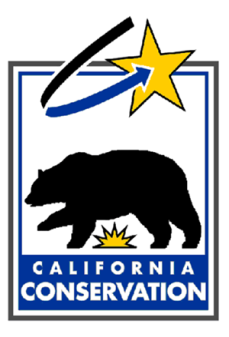 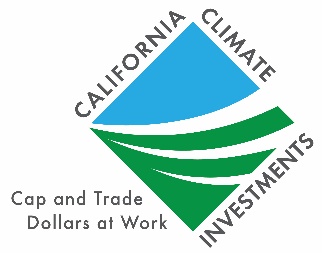 Executive Summary and Proposed StrategyPlease provide a brief overview of the project (1-page maximum). This overview should describe the following: Which of the five eligible land protection strategies is being proposed (5 eligible strategies described below).Why the proposed strategy and outcome is a good option for protecting agricultural lands in your region.Participating local government and partners.The proposed project’s contributions toward the State’s GHG emission reduction goals.Any critical deadlines.For projects in which a SALC agricultural conservation easement will be used to represent the GHG quantifiable outcome, please indicate the project title of the joint SALC Program Agricultural Conservation Easement (Easement) application to be submitted:Joint SALC Program Easement Application: _________________________Budget 
Personnel and Subcontractors
Personnel and Subcontractors required to accomplish the project should be listed in this table.  additional explanationsPlease refer to the Guidelines for more information on Eligible Costs.Map(s) of the Project Geographic areaPlease provide a map or image depicting the area to be covered by the proposed plan (the project geographic area).  The map should generally depict the area, including the extent of its agricultural resources, urban and/or rural land uses, and any ancillary map data to support the need for the proposal.   Maps or images must fit into an 8 ½” x 11” folder. Geographic information system (GIS) data may be submitted along with digital map products.  Contact SALC Program staff if you are interested in submitting data in this manner.Thank you for your interest.  Please contact the Department of Conservation at 
(916) 324-0850 with any questions regarding the Agricultural Land Conservation Strategy and Outcome Grant.Project Title:Location (County and/or City)Claiming Priority Population Benefits Status (circle one)Y   NIf yes, you will need to submit a Priority Population Benefits Checklist with your application (not with this pre-proposal).Grant Request Amount$$Matching Funds Pending$$Matching Funds Committed$$Total Estimated Project Cost$$Applicant NameDepartment/OfficeFederal Employer ID NumberMailing AddressMailing AddressContact PersonTitlePhone NumberEmail AddressEligible Land Protection StrategiesGHG Quantifiable OutcomeEstablish an Agricultural Land Mitigation ProgramAgricultural Conservation Easement(s)Establish an Agricultural Conservation Easement Purchasing ProgramAgricultural Conservation Easement(s)Adoption of an Urban Limit Line or Urban Growth BoundaryZoning ordinances that effectively eliminate growth beyond the estimated Project Geographic Area Increase Zoning Minimum for Designated Strategic Agricultural AreasZoning ordinances that effectively eliminate growth in the estimated Project Geographic AreaAdoption of an Agricultural Greenbelt and Implementation AgreementResults in both Agricultural Conservation Easement(s) and Zoning ordinances that effectively eliminate growth in the estimated Project Geographic AreaPre-Proposal Application Responses The questions below are designed to solicit specific facts regarding how the planned project will address the SALC Program goals and objectives.  More detailed information and documentation will be required in the complete application.  Describe which of the five eligible agricultural land protection strategies is being proposed, which local government(s) and partners are participating, and the reasons that mechanism has been selected.  Explain why the proposed strategy and outcome is a good option to protecting agricultural lands in your region.Explanation for item (a):Describe how the proposed strategy will decrease vehicle miles traveled and GHG emissions.  Include data on factors contributing to the anticipated GHG outcomes, such as estimated number of acres in area(s) targeted for protection (Project Geographic Area), or other metrics that would characterize implementation of the plan.  For how long (in perpetuity, 30 years, etc.) would the proposed project protect agricultural land from conversion to urban and/or rural residential development?Explanation for item (b):(c) Describe which of the conversion threat(s) on Appendix A are applicable to the project geographic area; explain what types of conversion are occurring or are expected to occur.  Supporting information that documents the threat should be attached to the application.  If more than one threat is applicable, supporting information should focus on the most significant conversion threats under current conditions. Explanation for item (c):(d) Explain the likelihood of successful long-term conservation outcomes—what steps have been taken to date toward the strategy?  Provide documentation of efforts (e.g., draft proposals, scoping meetings, and prior community support) and what needs to occur to bring the strategy to the implementation stage.  How will the applicant collaborate with stakeholder groups to bring about successful implementation?Explanation for item (d):(e) Describe how the proposal will complement other planning efforts in the project geographic area, including comprehensive planning efforts (e.g., Sustainable Communities Plans, Greenprints) and agricultural land use planning policies (e.g., Williamson Act).  How would the proposal leverage other permanently protected lands in furtherance of promoting location- and resource-efficient development?Explanation for item (e):(f) Describe the amount and quality of land that can be expected to receive protection under the proposal.  Include maps of important farmland, jurisdictional boundaries, and other pertinent data that would portray the project scope (as attachments to the pre-proposal).  Provide a qualitative description of anticipated co-benefits as well as any quantitative information (e.g., acres of habitat types, miles of riparian corridors, local jobs related to farm sales, etc.).Explanation for item (f):(g) Describe the applicant’s experience in developing and implementing similar projects.  Does the applicant have the professional staff qualified to develop and successfully implement the proposal?  If not, please describe how the applicant will acquire the expertise.  Does the applicant have the internal resources and capacity to complete the proposed work?Explanation for item (g):SALC Program REQUESTMATCH FUNDINGTOTAL FUNDINGPersonnel Personnel Personnel Personnel SubtotalNote: Information regarding Personnel and subcontractors is entered on page 2 of the Budget  Note: Information regarding Personnel and subcontractors is entered on page 2 of the Budget  Note: Information regarding Personnel and subcontractors is entered on page 2 of the Budget  Note: Information regarding Personnel and subcontractors is entered on page 2 of the Budget  Operating Expenses (itemize/explain—examples provided)Operating Expenses (itemize/explain—examples provided)Operating Expenses (itemize/explain—examples provided)Operating Expenses (itemize/explain—examples provided)Material & SuppliesPrintingMailing and postageMeeting RentalSubtotalMiscellaneous (itemize/explain—examples provided) Miscellaneous (itemize/explain—examples provided) Miscellaneous (itemize/explain—examples provided) Miscellaneous (itemize/explain—examples provided) Subcontractors/ConsultantsSubtotalTOTAL PROJECT COSTNAMETITLERATEHOURSTOTAL